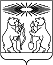 Об утверждении формы проверочного листа (списка контрольных вопросов), используемого при проведении контрольных мероприятий в рамках осуществления муниципального контроля на автомобильном транспорте, городском наземном электрическом транспорте и в дорожном хозяйстве в границах населенных пунктов Северо-Енисейского района Красноярского краяВ соответствии с Федеральным законом от 06.10.2003 № 131-ФЗ «Об общих принципах организации местного самоуправления в Российской Федерации», от 08.11.2007 № 257-ФЗ «Об автомобильных дорогах и о дорожной деятельности в Российской Федерации и о внесении изменений в отдельные законодательные акты Российской Федерации», от 08.11.2007 № 259-ФЗ «Устав автомобильного транспорта и городского наземного электрического транспорта», частью 2 статьи 53 Федерального закона от 31.07.2020 № 248-ФЗ «О государственном контроле (надзоре) и муниципальном контроле в Российской Федерации», постановлением Правительства Российской Федерации от 27.10.2021 № 1844 «Об утверждении требований к разработке, содержанию, общественному утверждению проектов форм проверочных листов, утверждению, применению, актуализации форм проверочных листов, а также случаев обязательного применения проверочных листов», руководствуясь статьей 34 Устава Северо-Енисейского района, ПОСТАНОВЛЯЮ:1. Утвердить форму проверочного листа (списка контрольных вопросов), используемого при проведении контрольных мероприятий в рамках осуществления муниципального контроля на автомобильном транспорте, городском наземном электрическом транспорте и в дорожном хозяйстве, согласно приложению к настоящему постановлению.2. Контроль за выполнением настоящего постановления возложить на начальника отдела экономического анализа и прогнозирования администрации Северо-Енисейского района.3. Опубликовать постановление в газете «Северо-Енисейский вестник» и разместить на официальном сайте Северо-Енисейского района в информационно-телекоммуникационной сети «Интернет».4. Настоящее постановление вступает в силу со дня, следующего за днем его официального опубликования в газете «Северо-Енисейский вестник» и применяется с 01.03.2022.Глава Северо-Енисейского района	А.Н. РябцевПриложениек постановлению администрацииСеверо-Енисейского районаот  _______________ № _______«____» __________ 20___ г.(дата заполнения проверочного листа)
						      (при наличии)	ФОРМА ПРОВЕРОЧНОГО ЛИСТА(СПИСКА КОНТРОЛЬНЫХ ВОПРОСОВ), ПРИМЕНЯЕМОГОПРИ ОСУЩЕСТВЛЕНИИ МУНИЦИПАЛЬНОГО КОНТРОЛЯ НА АВТОМОБИЛЬНОМ ТРАНСПОРТЕ, ГОРОДСКОМ НАЗЕМНОМ ЭЛЕКТРИЧЕСКОМ ТРАНСПОРТЕ И В ДОРОЖНОМ ХОЗЯЙСТВЕ В ГРАНИЦАХ НАСЕЛЕННЫХ ПУНКТОВ СЕВЕРО-ЕНИСЕЙСКОГО РАЙОНА__________________________________________________________________ (наименование органа муниципального контроля на автомобильном транспорте, городском наземном электрическом транспорте и в дорожном хозяйстве)МУНИЦИПАЛЬНЫЙ КОНТРОЛЬ НА АВТОМОБИЛЬНОМ ТРАНСПОРТЕ, ГОРОДСКОМ НАЗЕМНОМ ЭЛЕКТРИЧЕСКОМ ТРАНСПОРТЕ И В ДОРОЖНОМ ХОЗЯЙСТВЕ(вид муниципального контроля)Проверочный лист (список контрольных вопросов),применяемый при осуществлении муниципального контроля на автомобильном транспорте, городском наземном электрическом транспорте и в дорожном хозяйстве1.  Наименование  контролируемого лица (Ф.И.О., наименование ЮЛ, ИП):  __________________________________________________________________2.  Место  проведения  контрольного мероприятия с заполнением проверочного листа и (или) указание на используемые  контролируемым лицом производственные объекты: ________________________________________________________________________________________________________________________________________________________________________________________________________________________________________________________________________3. Объект государственного контроля (надзора), муниципального контроля, в отношении которого проводится контрольное (надзорное) мероприятие:__________________________________________________________________________________________________________________________________________________________________________________________________________________________________________________________________________________________________________________________________________4. Реквизиты распоряжения о проведении контрольного (надзорного) мероприятия контролируемого лица: __________________________________________________________________(номер, дата распоряжения о проведении контрольного мероприятия контролируемого лица)5.  Учетный  номер  контрольного мероприятия  и  дата присвоения учетного номера проверки в едином реестре проверок: __________________________________________________________________(указывается учетный номер проверки и дата его присвоения в едином реестре проверок)6.  Форма  проверочного  листа  утверждена  постановлением администрации Северо-Енисейского района  от _____________ № _____7.  Должность, фамилия и инициалы должностного лица администрации Северо-Енисейского района, проводящего контрольное мероприятие и заполняющего проверочный лист: ______________________________________________________________________________________________________________________________________________________________________________________________________8. Перечень вопросов, отражающих содержание обязательных требований, ответы на которые  однозначно  свидетельствуют  о  соблюдении  или  несоблюдении контролируемым лицом обязательных требований, составляющих предмет проверки:Подпись лица (лиц), проводящего (проводящих) проверку:__________________________________________________________________________________________________________________                                                                  Должность, Ф.И.О.С проверочным листом ознакомлен(а):__________________________________________________________________________________________________________________(фамилия, имя, отчество (в случае, если имеется), должность руководителя, иного должностного лица или уполномоченного представителя юридического лица, индивидуального предпринимателя,его уполномоченного представителя)«__» _______________ 20__ г.              _______________________________________________                                                                                                        (подпись)Примечание: * - предмет плановой проверки не ограничивается перечнем контрольных вопросов, включенных в настоящий проверочный лист; контрольные вопросы могут быть сформированы выборочно, в зависимости от направлений деятельности контролируемого лица.АДМИНИСТРАЦИЯ СЕВЕРО-ЕНИСЕЙСКОГО РАЙОНАПОСТАНОВЛЕНИЕАДМИНИСТРАЦИЯ СЕВЕРО-ЕНИСЕЙСКОГО РАЙОНАПОСТАНОВЛЕНИЕ«___»_______ 2022 г.№ ______гп Северо-Енисейскийгп Северо-ЕнисейскийQR-код№п/пПеречень вопросов*Реквизиты правового акта, содержащего обязательные требованияВарианты ответаВарианты ответаВарианты ответаВарианты ответа№п/пПеречень вопросов*Реквизиты правового акта, содержащего обязательные требованияданетнеприменимопримечание1Использует ли проверяемое юридическое лицо или индивидуальный предприниматель для осуществления лицензируемой деятельности автобусы, принадлежащие лицензиату на праве собственности или ином законном основании (за исключением аренды автобусов с экипажем)?Подпункт «а» пункта 8 Положения о лицензировании деятельности по перевозкам пассажиров и иных лиц автобусами, утвержденного постановлением Правительства Российской Федерации от 07.10.2020 № 1616 (далее - Положение о лицензировании)2Назначен ли у проверяемого юридического лица или индивидуального предпринимателя ответственный за обеспечение безопасности дорожного движения?Подпункт «б» пункта 8 Положения о лицензировании.3Прошел ли у проверяемого юридического лица или индивидуального предпринимателя работник, ответственный за обеспечение безопасности дорожного движения, аттестацию на право заниматься соответствующей деятельностью в соответствии со статьей 20 Федерального закона от 10.12.1995 № 196-ФЗ «О безопасности дорожного движения»?Подпункт «б» пункта 8 Положения о лицензировании.4Заключен ли у проверяемого юридического лица или индивидуального предпринимателя в отношении коммерческих перевозок договор (договоры) обязательного страхования гражданской ответственности перевозчика за причинение вреда жизни, здоровью и имуществу пассажиров в соответствии с Федеральным законом от 14.06.2012 № 67-ФЗ «Об обязательном страховании гражданской ответственности перевозчика за причинение вреда жизни, здоровью, имуществу пассажиров и о порядке возмещения такого вреда, причиненного при перевозках пассажиров метрополитеном»?Подпункт «в» пункта 8 Положения о лицензировании.5Соблюдаются ли проверяемым юридическим лицом или индивидуальным предпринимателем при осуществлении лицензируемой деятельности порядок заполнения путевых листов, установленный Министерством транспорта Российской Федерации в соответствии со статьей 6 Федерального закона от 08.11.2007 № 259-ФЗ «Устав автомобильного транспорта и городского наземного электрического транспорта»?Подпункт «г» пункта 8 Положения о лицензировании.6Оснащены ли автобусы у проверяемого юридического лица или индивидуального предпринимателя аппаратурой спутниковой навигации ГЛОНАСС или ГЛОНАСС/GPS?Подпункт «д» пункта 8 Положения о лицензировании.7Оснащены ли автобусы у проверяемого юридического лица или индивидуального предпринимателя тахографами (контрольными устройствами (тахографами) регистрации режима труда и отдыха водителей транспортных средств)?Подпункт «д» пункта 8 Положения о лицензировании.8Осуществляется ли проверяемым юридическим лицом или индивидуальным предпринимателем техническое обслуживание автобусов в сроки, предусмотренные документацией заводов-изготовителей этих транспортных средств?Подпункт «е» пункта 8 Положения о лицензировании.9Передаются ли проверяемым юридическим лицом или индивидуальным предпринимателем сведения о пассажирах и персонале (об экипаже) автобуса лицензиата в автоматизированную централизованную базу персональных данных о пассажирах и персонале (об экипаже) автобусов лицензиата в случаях и в порядке, которые предусмотрены статьей 11 Федерального закона от 09.02.2007 № 16-ФЗ «О транспортной безопасности»?Подпункт «з» пункта 8 Положения о лицензировании.10Соблюдаются ли проверяемым юридическим лицом или индивидуальным предпринимателем установленные Министерством транспорта Российской Федерации в соответствии со статьей 329 Трудового кодекса Российской Федерации особенности режима рабочего времени и времени отдыха водителей?Подпункт «к» пункта 8 Положения о лицензировании.11Проводятся ли проверяемым юридическим лицом или индивидуальным предпринимателем в соответствии со статьей 328 Трудового кодекса Российской Федерации стажировки водителей автобусов лицензиата, предусмотренные Порядком прохождения профессионального отбора и профессионального обучения работниками, принимаемыми на работу, непосредственно связанную с движением транспортных средств автомобильного транспорта и городского наземного электрического транспорта, утвержденным приказом Министерства транспорта Российской Федерации от 29.07.2020 № 264?Подпункт «м» пункта 8 Положения о лицензировании.12Не истекли ли у проверяемого юридического лица или индивидуального предпринимателя установленные по видам перевозок сроки действия диагностических карт технического осмотра ТС?статья 15 Федерального закона от 01.07.2011 № 170-ФЗ «О техническом осмотре транспортных средств и о внесении изменений в отдельные законодательные акты Российской Федерации»;подпункт 2 пункта 14 приложения к приказу Министерства транспорта Российской Федерации от 30.04.2021 № 145 «Об утверждении Правил обеспечения безопасности перевозок автомобильным транспортом и городским наземным электрическим транспортом»13Имеются ли у проверяемого юридического лица или индивидуального предпринимателя свидетельства о регистрации ТС?Правила государственной регистрации транспортных средств в регистрационных подразделениях Государственной инспекции безопасности дорожного движения Министерства внутренних дел Российской Федерации, утвержденных постановлением Правительства РФ от 21.12.2019 № 1764 «О государственной регистрации транспортных средств в регистрационных подразделениях Государственной инспекции безопасности дорожного движения Министерства внутренних дел Российской Федерации»14Имеются ли у проверяемого юридического лица или индивидуального предпринимателя документы, подтверждающие право проведения предрейсовых (послерейсовых) медицинских осмотров водителей?статья 23 Федерального закона от 10.12.1995 № 196-ФЗ «О безопасности дорожного движения» (далее - Федеральный закон № 196-ФЗ);пункт 8 Порядка проведения предсменных, предрейсовых и послесменных, послерейсовых медицинских осмотров, утвержденного приказом Минздрава России от 15.12.2014 № 835н15Проводятся ли проверяемым юридическим лицом или индивидуальным предпринимателем предрейсовые (послерейсовые) медицинские осмотры водителей?статья 23 Федерального закона № 196-ФЗ;пункт 4 части 2 статьи 46 Федерального закона от 21.11.2011 № 323-ФЗ «Об основах охраны здоровья граждан в Российской Федерации»16Назначен ли у проверяемого юридического лица или индивидуального предпринимателя ответственный за безопасность дорожного движения?статья 20 Федерального закона № 196-ФЗ;пункт 16 Профессиональных и квалификационных требований, предъявляемых при осуществлении перевозок к работникам юридических лиц и индивидуальных предпринимателей, указанных в абзаце первом пункта 2 статьи 20 Федерального закона «О безопасности дорожного движения», утвержденных приказом Министерства транспорта Российской Федерации от 31.07.2020 № 28217Утверждены ли проверяемым юридическим лицом или индивидуальным предпринимателем графики работы водителей?Особенности режима рабочего времени и времени отдыха, условий труда водителей автомобилей, утвержденные приказом Минтранса России от 16.10.2020 N 424 (далее - Особенности режима рабочего времени и времени отдыха, условий труда водителей автомобилей)18Соблюдаются ли проверяемым юридическим лицом или индивидуальным предпринимателем режимы труда и отдыха водителей?Особенности режима рабочего времени и времени отдыха, условий труда водителей автомобилей19Проводится ли проверяемым юридическим лицом или индивидуальным предпринимателем предрейсовый осмотр технического состояния ТС?Порядок организации и проведения предрейсового или предсменного контроля технического состояния транспортных средств, утвержденного приказом Минтранса России от 15.01.2021 N 920Установлена ли у проверяемого юридического лица или индивидуального предпринимателя на выпускаемых на линию ТС аппаратура глобальной навигационной спутниковой системы (далее - ГЛОНАСС)?Перечень видов автомобильных транспортных средств, используемых для перевозки пассажиров, опасных грузов, транспортирования твердых коммунальных отходов, подлежащих оснащению аппаратурой спутниковой навигации ГЛОНАСС или ГЛОНАСС/GPS, утвержденный приказом Министерства транспорта Российской Федерации от 07.10.2010 № 41321Имеется ли у проверяемого юридического лица или индивидуального предпринимателя договор обязательного страхования гражданской ответственности перевозчика за причинение вреда жизни, здоровью, имуществу пассажиров и о порядке возмещения такого вреда, причиненного при перевозках пассажиров?часть 1 статьи 5 Федерального закона от 14.06.2012 № 67-ФЗ «Об обязательном страховании гражданской ответственности перевозчика за причинение вреда жизни, здоровью, имуществу пассажиров и о порядке возмещения такого вреда, причиненного при перевозках пассажиров метрополитеном»22Имеется ли у выезжающего на линию водителя проверяемого юридического лица или индивидуального предпринимателя страховой полис обязательного страхования гражданской ответственности владельцев транспортных средств (далее - ТС)?статья 20 Федерального закона № 196-ФЗ;статья 32 Федерального закона от 25.04.2002 № 40-ФЗ «Об обязательном страховании гражданской ответственности владельцев транспортных средств»23Оформляются ли у проверяемого юридического лица или индивидуального предпринимателя специальные разрешения на движение по автомобильным дорогам тяжеловесного и (или) крупногабаритного транспортного средства?статья 31 Федерального закона от 08.11.2007 № 257-ФЗ «Об автомобильных дорогах и о дорожной деятельности в Российской Федерации и о внесении изменений в отдельные законодательные акты Российской Федерации»;Приказ Минтранса России от 05.06.2019 № 167 «Об утверждении Порядка выдачи специального разрешения на движение по автомобильным дорогам тяжеловесного и (или) крупногабаритного транспортного средства»